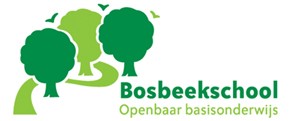 MR BosbeekschoolNotulen vergadering maandag 25 september 2023Locatie: Burgemeester Enschedélaan 66, 2071 AW Santpoort NoordAanwezig: Eelco, Anja, Frans, Danielle, Antoinette, Liesbeth, Mariette, Wouter en LindyOpening 								Discussie/mededelingen directie (Wouter Sommers) 		Personele zaken       	Iedere groep is bezet. Start van het schooljaar                	Fijne, rustige start gemaakt. We zijn gestart met o.a. een nieuwe 			muziekdocente, een nieuwe collega in groep 6a, groep 8 en interne 		begeleidster. De opleidingsschool is weer gestart. Schoolgids                    	Nog niet iedereen heeft de schoolgids doorgenomen. Deze week willen 		 we het afronden. Jaarplan                    	In dit jaarplan staan de actiepunten voor het schooljaar 2023-2024. We 		gaan gedurende dit schooljaar weer iedere keer een actiepunt 			bespreken tijdens de MR vergadering. Risico-inventarisatie        	       	MR stelt een actielijstje op. Welke zaken kunnen we checken?Protocol sociale veiligheid                      We vinden het goed weergeven hoe we op de Bosbeekschool werken.Audit 17 okt. 2023                      Het is een interne audit. Een leergroep van directeuren, de 				 beleidsmedewerker kwaliteit en de interne begeleidster gaan de 			 klassen in. Ze bekijken hoe onze 	school ervoor staat wat betreft de 		basiskwaliteit IJmare. In de middag staat er ook een gesprek met de 		directie en interne begeleidster gepland met de drie directeuren. TSO           Voor de zomervakantie kregen we een beknopt nieuw contract. Anja 		heeft met Opstoom gebeld. Ze geven aan dat we niet interessant voor 		ze zijn. Het levert ze namelijk financieel haast niets op. En er is ook een 		personeelstekort. We willen weer snel een TSO-overleg inplannen. 			Korte lijntjes houden. Evaluatie alg. Ouderbijeenkomst                    	 Wij vinden het belangrijk om ouders te informeren, maar er waren 		 weinig ouders tijdens de avond. We denken eraan om wellicht in de 		 toekomst een thema-avond/middag te organiseren, rondom een 			 onderwerp. Volgend schooljaar zal er in ieder geval geen algemene 		 ouderavond georganiseerd worden. Vaststellen vergaderrooster MR       	      	 Dinsdag 21 november, begrotingsvergadering (digitaal/nader te 			 bepalen), maandag 15 januari, maandag 12 februari, maandag 25 			 maart, maandag 6 mei en donderdag 27 juni.Planning van scholing of cursussen MR                    	 n.v.t.Vaststellen taken MR       	 Voorzitter: Eelco        	 Secretaris: LindyContinurooster donderdag 16 november i.v.m. IJmare 20 jaar – Masterclass        	 Marcel van Herpen. De oudergeleding gunt het de medewerkers en 		 stemt in. We vinden het jammer dat IJmare niet rekening houdt met 		 alle medewerkers en willen dit ook naar ze communiceren. Ouders snel 		  informeren. Lopende zaken 							OR/vrienden van de bosbeekschoolJaarplan is onderweg. Website     	 We hebben deze kritisch bekeken en we vinden het er goed uitzien. Het groene schoolplein                   	 Rondom het klimrek moeten er meer houtsnippers komen (valruimte) 		 en de projectgroep is doorgegaan met subsidies aanvragen voor het 		 kleuterplein. MR Regelement    	 Deze moeten we weer aanpassen. Eelco stuurt deze door. Evaluatie van discussie directie – besloten (alleen MR leden)	Communicatie 						Ingekomen stukken							---Actielijst								Rondvraag								Actielijst: Wouter-Datumprikker TSO overleg rondsturen. -Continurooster brief naar de ouders sturen (16 november) gedaanEelco-Jaarverslag 'Vrienden van de Bosbeekschool' doorsturen naar Wouter. -Mail sturen naar bestuur omtrent materclass Marcel van Herpen. Er is geen rekening gehouden met de schooltijden van de Bosbeekschool. -MR regelement aanpassen en doorsturen. -Op de agenda van 21 november zetten 'veiligheidsplan' en in januari 'TSO'.-Contractvoorstel Partou lezen.MR-Schoolgids doornemen en een terugkoppeling sturen naar Wouter (graag deze week).-Iedereen bekijkt welke actiepunten je wilt bespreken tijdens de MR vergaderingen. -Risico inventarisatie doornemen en een actiepunten lijstje samenstellen. -Protocol sociale veiligheid doornemen. Wanneer je iets mist, dit doorgeven aan Wouter. 